【参考例：津波のケース】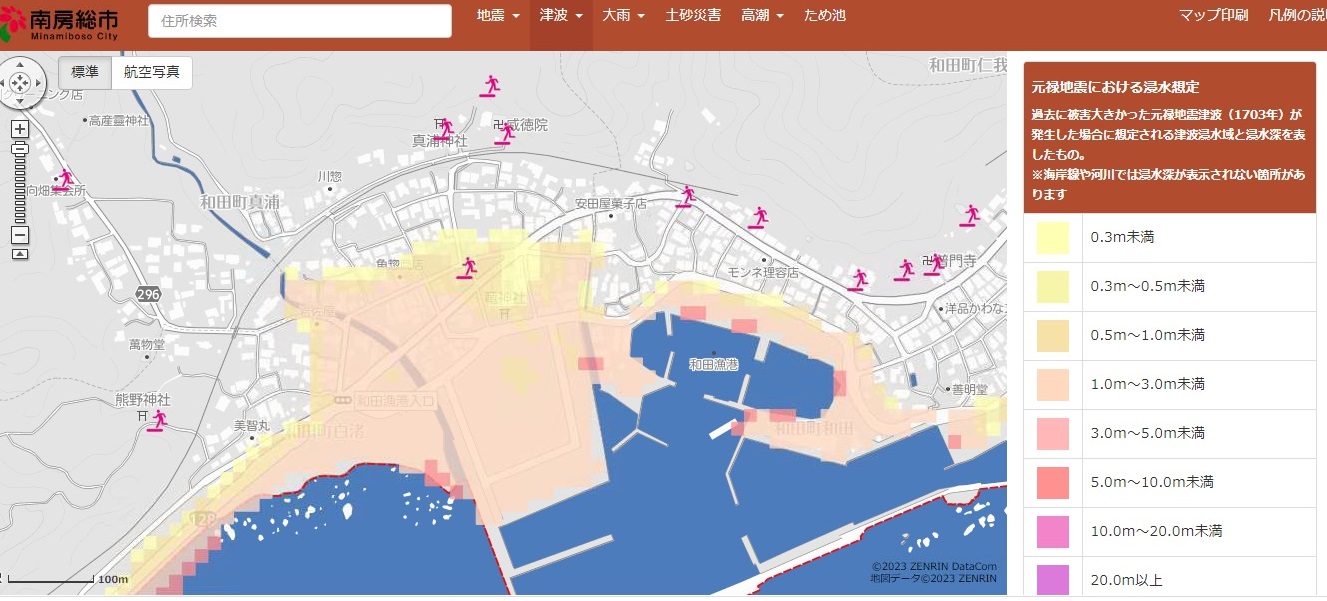 【参考例：土砂災害のケース】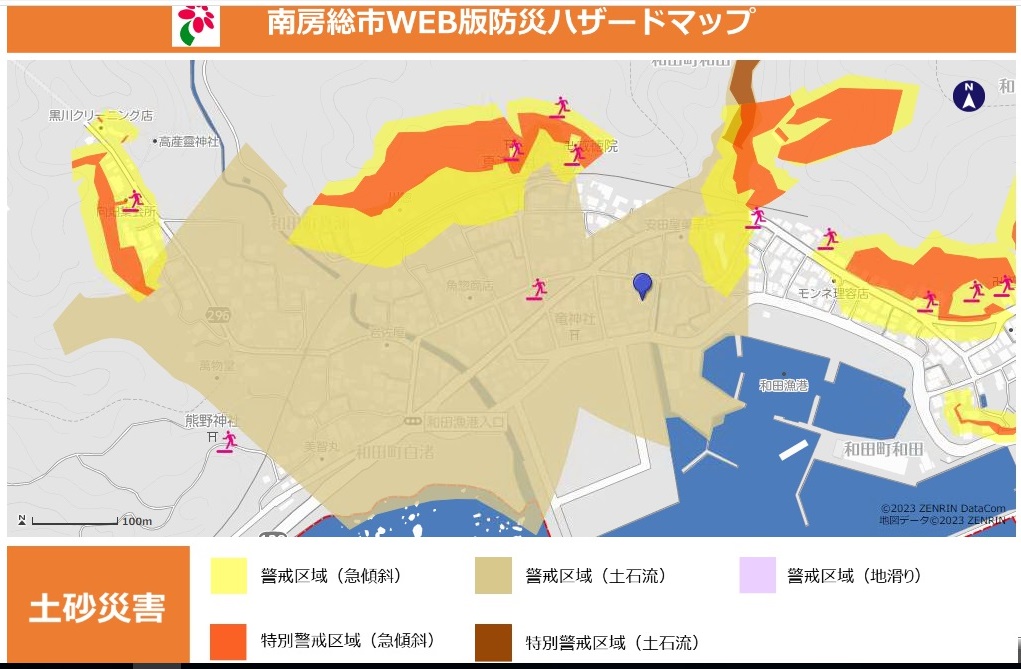 ※　南房総市の防災マップ、WEB版防災ハザードマップ及びため池ハザードマップは、市ホームページから閲覧できます。なお、WEB版防災ハザードマップは住所で検索ができます。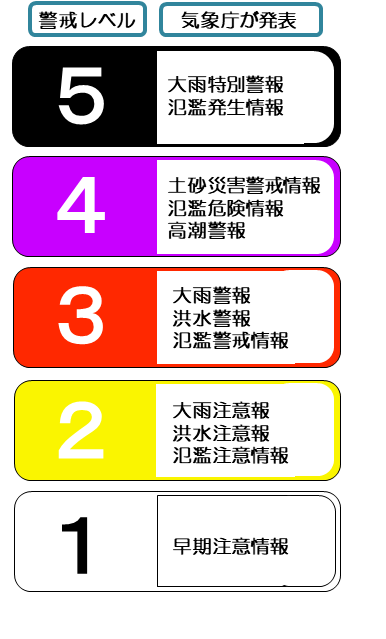 災害種別想　定対　策地震災害・大規模地震が発生した場合、家屋の倒壊、土砂崩れが想定される。・地震に伴う津波のリスクがある。・ハザードマップを平常時から確認しておく。・津波が発生したら、高台へ避難する。・避難する場合、ガスの元栓等を閉めるなどの出火防止に努める。局所的大雨・斜面の多い地域では、土砂災害が想定される。・〇〇川付近では、増水に伴い氾濫の危険がある。・〇〇堰が決壊した場合、浸水するおそれがある。・高齢者等避難が発令されたら、避難に時間のかかる避難行動要支援者とその支援者は、避難を行う。・避難する際には、隣近所にも声かけを行い、速やかな避難を心掛ける。災害名称及び災害発生年月日災害による被害状況と当時の状況平成29年台風21号台風21号の接近により、強風、大雨、高潮の被害を受ける。高潮により、漁港付近では船が打ち上げられるなどの被害。令和元年房総半島台風台風接近に伴う停電。停電の長期化に伴い、断水が発生。地区集会所（一時避難場所）を開設。区民の受入れ。大雨により土砂災害、冠水が発生。台風の強風により、住家被害多数。倒木により、通行止めとなる箇所が多数発生。令和2年7月豪雨災害令和2年7月に大雨が発生し、地区内で土砂災害が発生。土砂崩れによりNTT柱が倒壊し、電話が不通となる。道路の陥没により、地区内で孤立する地域が発生。類　別施設名住　所避難所開設者電話番号指定緊急避難場所（一次避難所）〇〇集会所南房総市〇〇指定緊急避難場所（一次避難所）□□公会堂南房総市□□指定避難所〇〇センター南房総市〇〇類　別施設名住　所電話番号市役所南房総市役所消防防災課南房総市富浦町青木280470-33-1052市役所〇〇地域センター医療機関〇〇病院南房総市〇〇消防署安房郡市消防本部館山市北条686番地10470-22-0119警察駐在所館山警察署〇〇駐在所館山市北条648番地1南房総市〇〇0470-23-0110電気東京電力カスタマーセンター0120-99-5007ガス東京ガス水道災害用伝言ダイヤル171物　品数　量保管場所備　考発電機1〇〇公民館ヘルメット30〇〇公民館毛布10〇〇公民館ブルーシート15〇〇公民館保存食100食〇〇公民館期限　R10.3.31保存水500ml 　50本〇〇公民館期限　R10.3.31□□地区自主防災組織住民□□市町村命の危険が迫っているために直ちに身の安全を確保命の危険が迫っているために直ちに身の安全を確保緊急安全確保住民への避難の呼びかけ避難誘導開始危険な場所から全員避難（隣近所への呼び掛け）避難指示の発令地区災害対策本部設置被害・避難状況の全体把握要配慮者の支援開始避難に時間のかかる要配慮者とその支援者は避難高齢者等避難の発令役員への連絡地区の状況確認自分の避難行動を確認テレビや銚子地方気象台等から情報収集テレビや銚子地方気象台等から情報収集テレビや銚子地方気象台等から情報収集経過時間一般的な出来事□□地区自主防災組織住民□□市町村初動対応発災直後地震発生建物倒壊、出火が始まる停電、断水、ガスが止まる身の回りの安全確保情報収集開始身の回りの安全確保火元の確認、出火防止災害対策本部設置（職員参集）初動対応1時間まで救命救急活動火災が拡大二次災害の呼びかけ地区災害対策本部設置安否確認や被害情報収集地区の見回り開始要配慮者支援指定緊急避難場所（一時避難場所）へ避難防災行政無線で、住民へ注意喚起の放送被害状況調査応急対応６時間まで被害の中心地や範囲が判明避難所開設準備資機材の搬入、設置指定避難所（広域避難所）へ移動避難所担当職員が避難所を開設応急対応1日まで自衛隊が到着給水、給食活動避難者の体調管理支援物資の発送応急対応３日まで広域火災が鎮火、停電解消ボランティア支援開始生き埋めなどの生存低下ボランティアと連携開始在宅避難者の把握と支援ボランティアセンター開設応急危険度判定復旧期2週間まで行方不明者の捜索完了仮設住宅の建設水道やガスの復旧住家被害認定調査復興期1か月後仮設住宅入居開始地区対策本部解散罹災証明書発行被災者支援制度